KEY STAGE 2KEY STAGE 2KEY STAGE 3KEY STAGE 3Year 4Year 5Year 6Year 7Place ValueNumbers beyond 1,000Knowledge of negative numbersRound to 10, 100, 1000Order and compare -use the symbols =, <, >, Place valueNumbers to 1 million1,000,000Counting forwards and backwards with negative numbers and interpretRound to the nearest: 100,000, 10,000, 1,000 100, 10Order and compare- use the symbols =, <, >, Place ValueNumbers to 10,000,000Calculate with negative numbersRounding with the addition of , to the nearest millionOrder and compare- use the symbols =, <, >, Place valueFluency between integers, fractions, decimals and percentages of any sizeOrder positive, negative integers, decimals and fractionsRounding numbers to decimal places and significant figuresOrder and compare the symbols =, ≠, <, >, ≤, ≥ Addition and subtractionTo add and subtract numbers up to 4 digits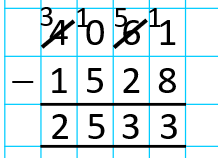 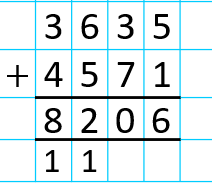 Addition and subtractionTo add and subtract numbers with more than 4 digits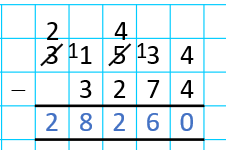 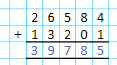 Addition and subtractionTo add and subtract any numbers up to the nearest 10 million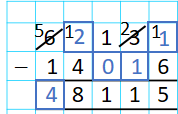 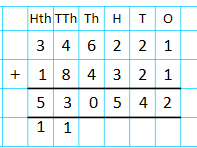 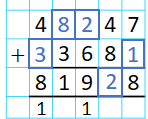 Application- missing numbersAddition and subtractionApplication of methods applied to all forms of integers, decimals and fractions.Understand the relationship and grow in fluidityMultiplication All Times tables up to 12 x 12- TESTINGFind factors of a numberShort multiplication: Multiply 3 x 1 digit numbers – formal column method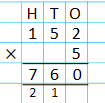 Multiplication Identify and find multiples and factors.Know prime numbers- if a number is prime up to 100 and recall prime numbers up to 20.Know a composite number is a non prime numberRecognise and use square and cubed numbersShort multiplication: Multiply 4 x 1 digit numbers – formal column method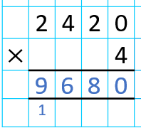 Multiplication Multiply 4 x 2 digits- formal column methodIdentify common factors and multiples and prime numbersMultiplication Application of methods applied to all forms of integers, decimals and fractions.Understand the relationship and grow in fluidityDivisionMake the link between division and multiplication facts up to 12 x 12e.g. 64 ÷ 8 = 8 From the link 8 x 8 = 64600 ÷ 3 = 200From the link 2 x 3 =6Non formal methods of division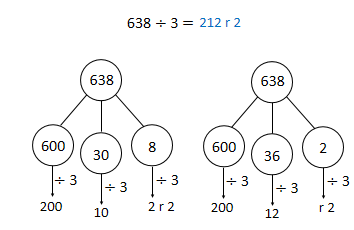 DivisionDivide numbers up to 4 digits by 1 digit number- short division ( Bus stop) and show remainders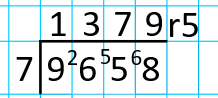 X and divide whole numbers and decimals by 10, 100, 1000DivisionDivide numbers up to 4 digits by 2 digits- short division ( bus stop)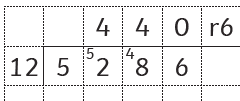 DivisionApplication of methods applied to all forms of integers, decimals and fractions.Understand the relationship and grow in fluidityProblem solvingSingle stepWritten and mentallyProblem solvingMulti stepWritten and mentallyProblem solvingWritten and mentallyOrder of operations:  BIDMAS/BODMASUsing all four operationsProblem solvingWritten and mentallyProblem solving in any contextOrder of operations:  BIDMAS/BODMASUse conventional notation for the priority of the order of operations, brackets, powers and roots